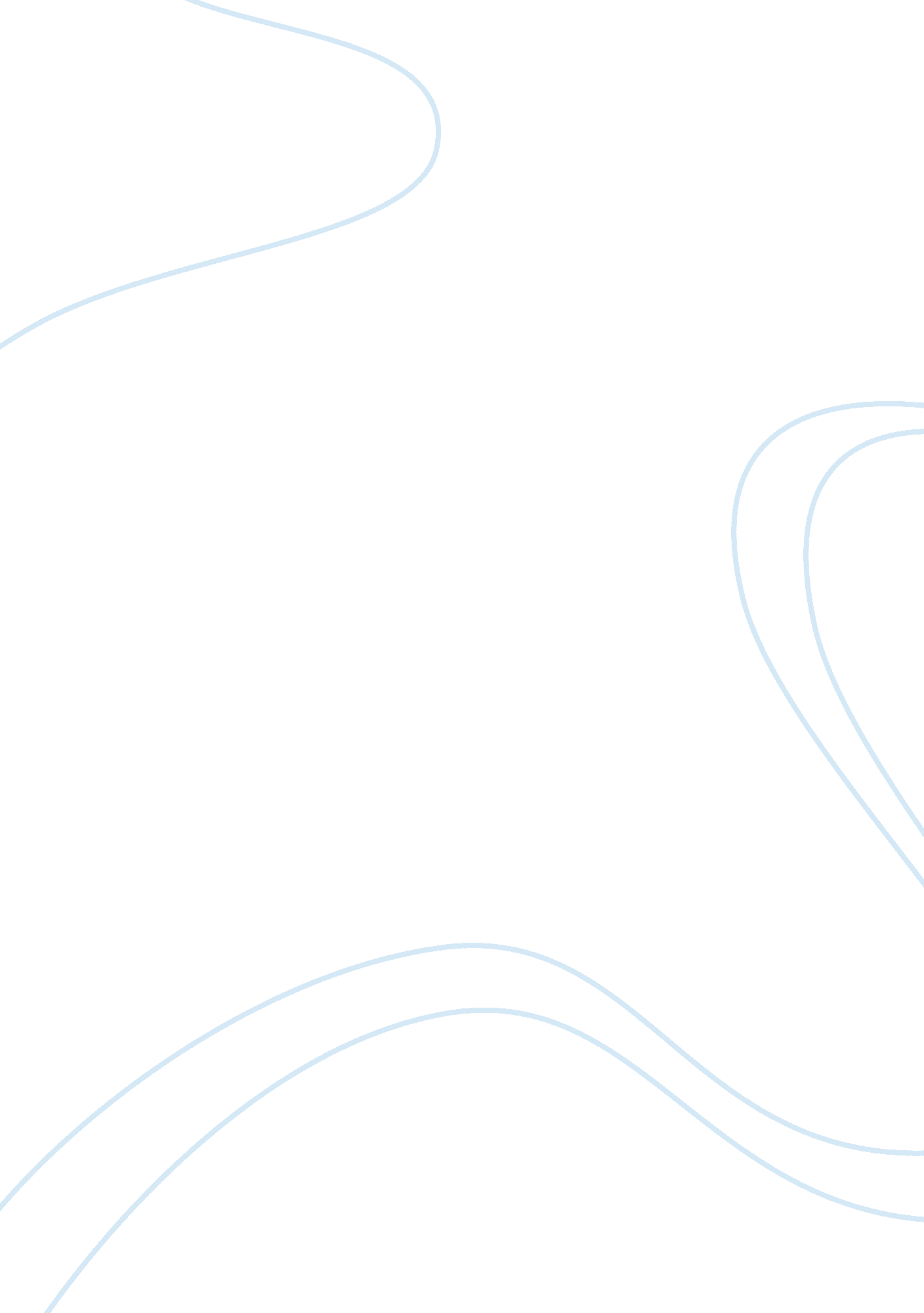 Free essay on the meaning and end of religionTechnology, Development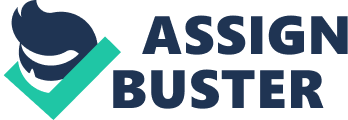 Most people had the tendency to agree that there were religions in India. On the other hand, most scholars were not quite sure as to which these religions were. In a personal view, I doubt that if any specific scholar is challenged would agree to the statement that all the given classification in the particular realm are arbitrary. 
The main question asked is that is the concept of meaning and end of religion (Wilfred Cantwell, 1991) adequate? Looking at the development and growth of the human and mankind’s religious life in view of the total historical perspective, we come to realize that its understanding and comprehension may bring in new subjects of understanding. As the information and content of our individual awareness grows and expands in modern times, the forms of our perception and awareness undergo evolution. The main argument in the context of meaning and end of religion (Wilfred Cantwell, 1991) is bringing into consciousness the fact and concept of religion and specific named religions. 
In his lifetime, mankind has always been religious in different ways. In their lifetime, and most of the time they have been religious, they have existed in religion with other conceptual orientations. The main idea produced in the world development, which is conceptually identifiable, notion of systematic religious entity and characterising distinct communities, has been of greatest interest to people in this current inquiry, and of great influence to the global world. 
The most important factor in the life of a given religious community is what their religious traditions does and defines to them. This is extremely hard for an outsider from a different community to comprehend. Works Cited Smith, Wilfred Cantwell. The meaning and end of religion. Minneapolis: Fortress Press, 1991. Print. 